Conditions de paiement et mentions particulières :Votre entreprise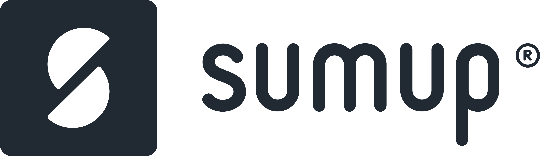 Capital social : 70 avenue de Clichy75017 ParisFranceNom du client70 avenue de Clichy75017 ParisFrance Tél : 06 12 34 56 78DescripTIONQuanTiTÉuniTÉprIX HTTVAMONTANT HTNom du produit ou service1Unité100€20%100€Nom du produit ou service1Unité100€13%100€Total HTTotal HT200€TVA 20%                              TVA 13%TVA 20%                              TVA 13%20€13€TOTAL TTCTOTAL TTC233€